附件2县 抗 旱 应 急 响 应 流 程 图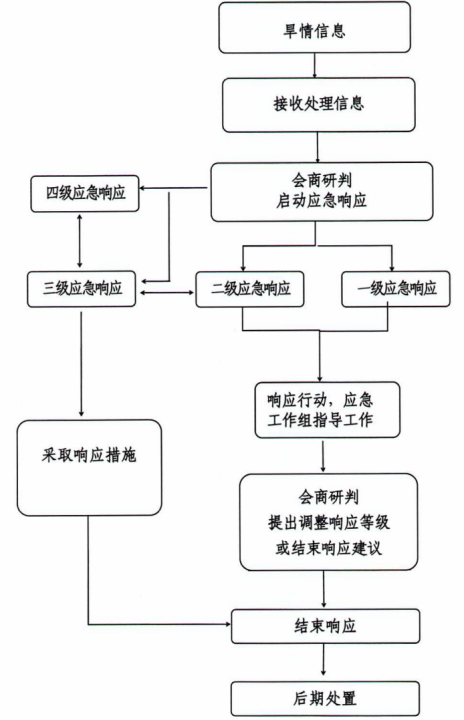 